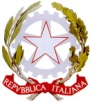 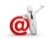 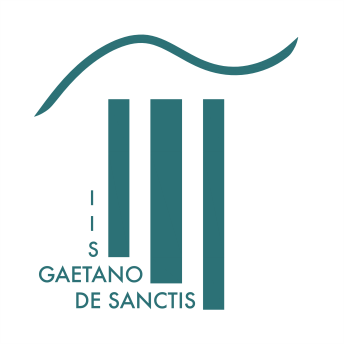 DOMANDA DI ISCRIZIONE a.s. 2021/22(Classi intermedie)Da inviare al seguente indirizzo e-mail: rmis06200b@istruzione.it entro il 25 gennaio 2021, corredata delle ricevute di pagamento.SEZ. A – Dati anagrafici:Il/La/I sottoscritto/a/i  e,genitore/i /    tutore/i (barrare la voce che interessa), esercenti la potestà genitoriale sul/la figlio/a ,CHIEDONO L’ISCRIZIONE DELL’ALUNNO/Aalla classesez.dINDIRIZZO DI STUDI:CLASSICO		   CLASSICO OPZIONE CAMBRIDGE 	     CLASSICO AUREUS  LINGUISTICO    LINGUISTICO ESABAC LINGUISTICO OPZIONE CAMBRIDGE  LINGUISTICO CAMBRIDGE/ESABAC SCIENTIFICO     SCIENTIFICO OPZIONE CAMBRIDGE   LICEO MATEMATICO SEDE: CASSIA 931    CASSIA 734   MALVANO     SERRA   GALLINA A tal fine dichiara/no, sotto la propria responsabilità, che le seguenti dichiarazioni riguardanti l’alunno/a corrispondono al vero:codice fiscalenato/a a ilresidente a  in(via/piazza/ecc.) n. c.a.p. municipio   tel. casa cell.alunno/ae-mail alunno/acittadinanza lingue studiatescuola di provenienzapromosso SI   NO SEZ. B – Dati anagrafici genitori/tutori:SEZ. C – Nucleo familiare convivente:I Genitori sono tenuti a comunicare alla Scuola eventuali modifiche dei propri dati.I sottoscritti  e autorizzano il trattamento dei dati personali forniti che saranno utilizzati dalla scuola ai sensi del Reg. UE n. 679/2016SEZ. D – Autorizzazioni dei genitori alla scuola: dichiaro/iamo di aver preso visione sul sito della scuola del Regolamento d’Istituto, del Patto di corresponsabilità e dell’informativa sulla sicurezza di cui al DLgs n. 81/2008SI       NO autorizzo/iamo la scuola a comunicare l’indirizzo e-mail (madre/padre) al rappresentante di classe dei genitori per comunicazioni relative alla classe     SI  NO  autorizzo/iamo riprese video/fotografie in occasioni di viaggi, visite d’istruzione e partecipazioni ad eventi connessi a progetti/attività didattica e loro utilizzo per documentare le iniziative della scuola       SI       NO Roma, Firma genitore Firma genitore NEL CASO FIRMI UN SOLO GENITORE:Il/La sottoscritto/aconsapevole delle conseguenze amministrative e penali per chi rilasci dichiarazioni non corrispondenti a verità, ai sensi del DPR 245/2000, dichiara di aver effettuato la scelta/richiesta in osservanza delle disposizioni sulla responsabilità genitoriali di cui agli artt. 316,317, 337 ter e quater del codice civile, che richiedono il consenso di entrambi i genitori.								FirmaDa inviare per e-mail a: rmis06200b@istruzione.it entro il 25 gennaio 2021, corredatadelle ricevute di pagamento.Padre     /    Tutore (barrare la voce di interesse)CognomeNome nato ila (comune)(provincia)(stato)  nazionalitàresidente in(via/piazza/ecc.)n.capcomune provinciacodice fiscale tel.casa cell.e-mail   professioneMadre     /    Tutore (barrare la voce di interesse)Cognome Nome nato ila (comune)(provincia)(stato)  nazionalitàresidente in (via/piazza/ecc.)n.capcomune provinciacodice fiscale tel.casa cell.e-mail  professioneCognome e NomeLuogo di nascitaData di nascitaGrado di Parentela